Publicado en Barcelona, España el 17/05/2023 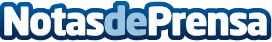 Manhattan Associates nombrado líder en el Cuadrante Mágico™ de Gartner® por su Sistemas de Gestión de Almacenes por 15ª vez consecutivaManhattan cuenta con el conjunto más amplio de soluciones de ejecución de la cadena de suministro en una única plataforma nativa en la nube basada en microservicios del sectorDatos de contacto:Manhattan Spain +34935228600Nota de prensa publicada en: https://www.notasdeprensa.es/manhattan-associates-nombrado-lider-en-el_1 Categorias: Internacional Logística Software Premios http://www.notasdeprensa.es